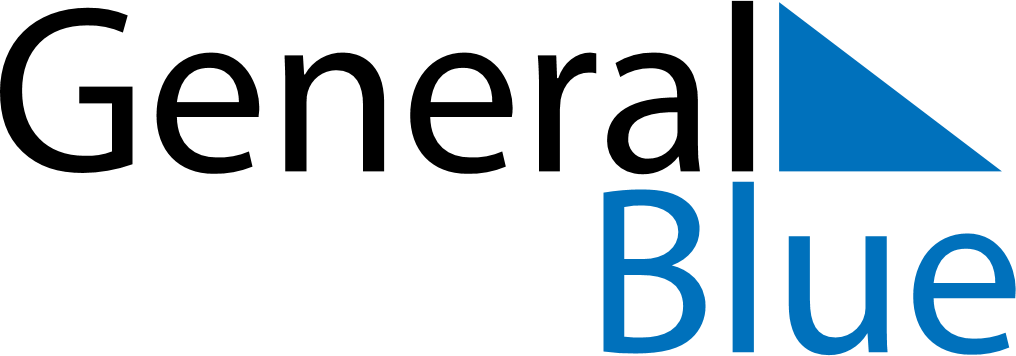 Weekly CalendarOctober 12, 2026 - October 18, 2026Weekly CalendarOctober 12, 2026 - October 18, 2026AMPMMondayOct 12TuesdayOct 13WednesdayOct 14ThursdayOct 15FridayOct 16SaturdayOct 17SundayOct 18